Муниципальное  образование, ОО:  МКОУ СОШ № 6 им. Шерстянникова А.Н. УКМОТема профилактической Недели: «Независимое детство» Сроки проведения мероприятий: 01.03.2023 – 07.03.2023Ответственный, тел.   Антипина А.Н. 8(924)601-34-05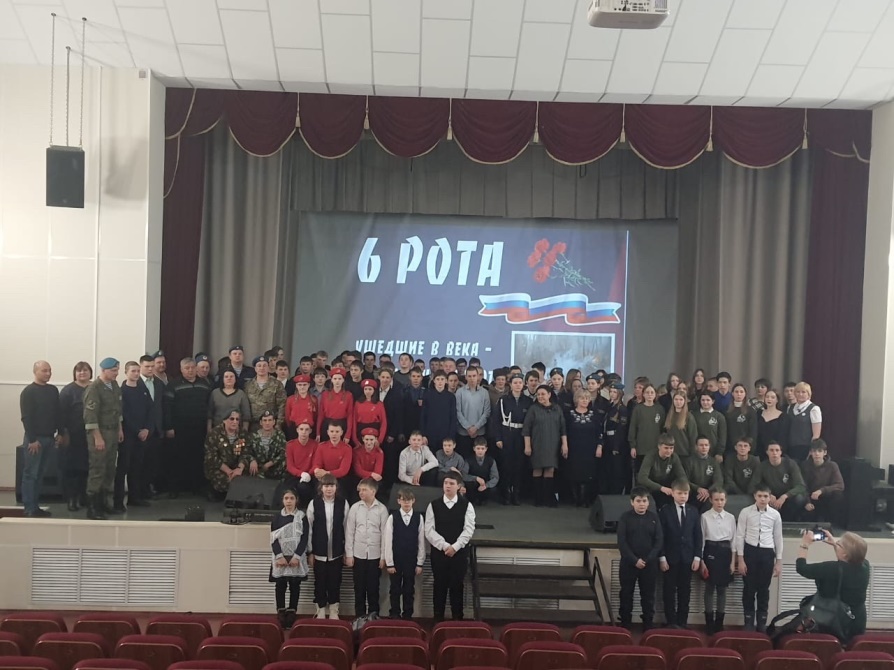 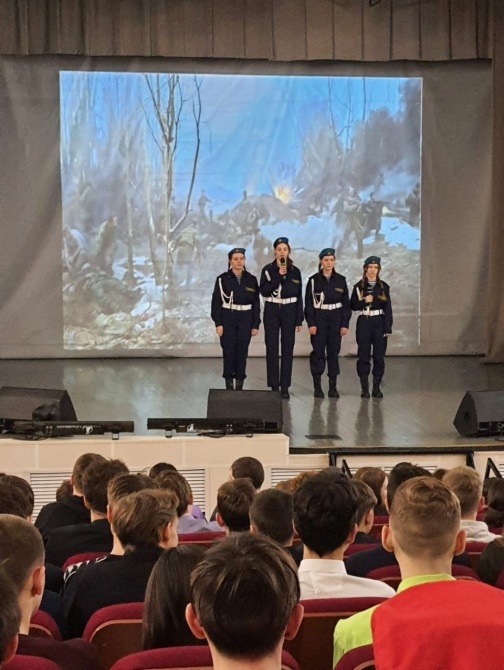 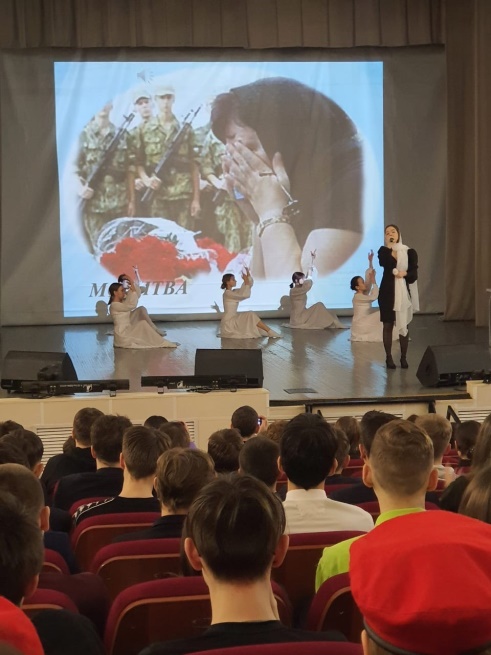 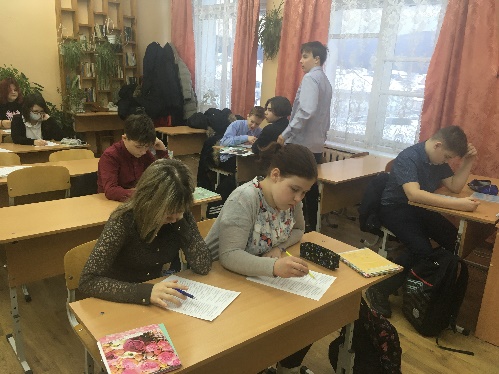 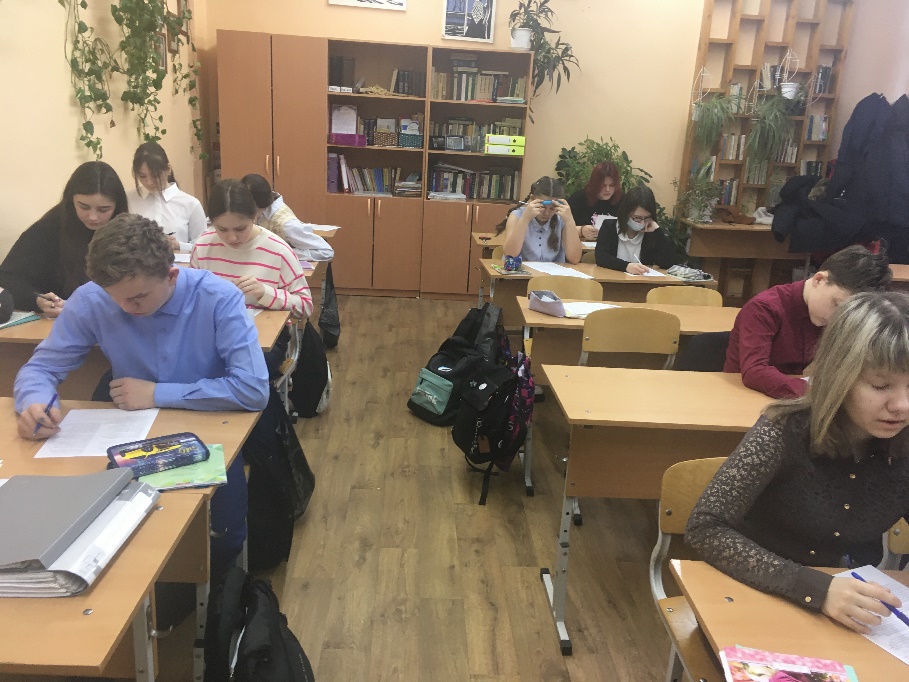 Образовательная организация Количество участников, в том числеКоличество участников, в том числеКоличество участников, в том числеКоличество участников, в том числеКоличество проведенных мероприятий Адрес сайтаОО со ссылкой на информацию о проведении недели  МКОУ СОШ № 6 им. Шерстянникова А.Н. УКМООбучающихсяРодителейПедагоговСоц. партнеров (перечислить)Количество проведенных мероприятий Адрес сайтаОО со ссылкой на информацию о проведении недели  МКОУ СОШ № 6 им. Шерстянникова А.Н. УКМО1481719-5В срок с 01 по 5 марта проводилась неделя по профилактике употребления наркотических средств и психоактивных веществ. В течение недели были проведены следующие мероприятия:- 1 марта – торжественная линейка, посвящённая Подвигу 6-ой роты;- классные часы в 5-х классах «Телефон доверия»- анкетирование 7-е классы- просмотр   профилактических презентаций, видеороликов – 7-8 классы.  - беседы  на тему: «Твоё здоровое здоровье» - 9-11 классы. 